Опросный лист «Датчики температуры, защитная арматура, гильзы»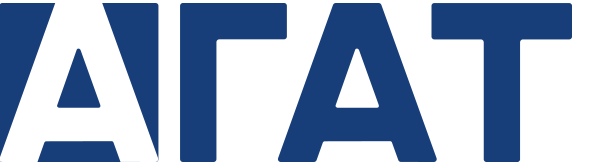  ООО «НПО «АГАТ» 196247, РФ, г. Санкт-Петербург, пл. Конституции, д. 2 Тел/факс: (812) 331-94-92, 331-06-23 E-mail: sales@agat-npo.ruwww.agat-npo.ruПредприятие: ______________________________________________________              Дата: __________________Адрес: _________________________________________________________________________________________Контактное лицо/должность: ______________________________________________________________________Тел./факс: ______________________________________ e-mail: _________________________________________№ ОЛ___________№ позиции (TAG№) _______________________________Количество______________________ПАРАМЕТРЫ И ХАРАКТЕРИСТИКИ ИЗМЕРЯЕМОЙ И ОКРУЖАЮЩЕЙ СРЕДЫПАРАМЕТРЫ И ХАРАКТЕРИСТИКИ ИЗМЕРЯЕМОЙ И ОКРУЖАЮЩЕЙ СРЕДЫПАРАМЕТРЫ И ХАРАКТЕРИСТИКИ ИЗМЕРЯЕМОЙ И ОКРУЖАЮЩЕЙ СРЕДЫПАРАМЕТРЫ И ХАРАКТЕРИСТИКИ ИЗМЕРЯЕМОЙ И ОКРУЖАЮЩЕЙ СРЕДЫПАРАМЕТРЫ И ХАРАКТЕРИСТИКИ ИЗМЕРЯЕМОЙ И ОКРУЖАЮЩЕЙ СРЕДЫИзмеряемая среда (название/фазовое состояние)Измеряемая среда (название/фазовое состояние)Состав измеряемой среды (в т.ч. наличие хлоридов и сероводородов)Состав измеряемой среды (в т.ч. наличие хлоридов и сероводородов)Характер разрушающего воздействия среды на оборудование (термоциклирование, абразивный износ, другое.)Характер разрушающего воздействия среды на оборудование (термоциклирование, абразивный износ, другое.)Диапазон измеряемых температур, температуры: Раб/макс (°С)Диапазон измеряемых температур, температуры: Раб/макс (°С)Давление измеряемой среды, Раб/макс (МПа)Давление измеряемой среды, Раб/макс (МПа)Частота пульсаций давления измеряемой среды, ГцЧастота пульсаций давления измеряемой среды, ГцСкорость потока измеряемой среды, м/сСкорость потока измеряемой среды, м/сПлотность измеряемой среды, кг/м3Плотность измеряемой среды, кг/м3Диапазон окружающих температур, °СДиапазон окружающих температур, °СПЕРВИЧНЫЙ ПРЕОБРАЗОВАТЕЛЬ  Требуется  Не требуется  Требуется  Не требуется  Требуется  Не требуется  Требуется  Не требуетсяТип чувствительного элемента  Термопара  Термометр сопротивления  Термопара  Термометр сопротивления  Термопара  Термометр сопротивленияКоличество чувствительных элементов  1  2  1  2  1  2Номинальная статическая характеристика (НСХ)  К                N                    _(др.НСХ)  L                 J                     S                 R                       B  Pt100         100П                  50П  100М         50М           К                N                    _(др.НСХ)  L                 J                     S                 R                       B  Pt100         100П                  50П  100М         50М           К                N                    _(др.НСХ)  L                 J                     S                 R                       B  Pt100         100П                  50П  100М         50М         Толщина термоэлектродов(только для НСХ «S, R, В», мм0,5/0,5              0,4/0,5             0,4/0,40,5/0,5              0,4/0,5             0,4/0,40,5/0,5              0,4/0,5             0,4/0,4Вид изоляции рабочего спая 
(только для термопар)  изолированный  неизолированный  изолированный  неизолированный  изолированный  неизолированныйКласс допускаТермометры сопротивленияТермометры сопротивленияТермопарыКласс допуска АА  А  В  С  1          2  3Схема соединений(только для термометров сопротивления)  2-х проводная  3-х проводная  4-х проводная  2-х проводная  3-х проводная  4-х проводная  2-х проводная  3-х проводная  4-х проводнаяМПИ  2-года                4 года (Примечание п.1)  2-года                4 года (Примечание п.1)  2-года                4 года (Примечание п.1)Диаметр защитной арматуры, ммДлина монтажной части, ммМатериал защитной арматуры  12Х18Н10Т  AISI 321Материал защитной арматуры  AISI 310  10Х23Н18Материал защитной арматуры  AISI 316  10Х17Н13М2ТМатериал защитной арматуры   ХН45Ю  AISI 446Материал защитной арматуры  Чугун Сч 15Х25ТМатериал защитной арматуры Сплав Alloy 740  Сплав Inconel 600Материал защитной арматуры  Латунь Керамика К795  Материал защитной арматуры  Керамика Кн  Керамика К799Материал защитной арматуры  Керамика КкМатериал защитной арматуры ____________ (другие материалы) ____________ (другие материалы)Материал защитной арматурыСпособ установки на объекте (присоединение к объекту)  Резьбовое крепление(указать резьбу ____________________)  Фланцевое соединение(указать размеры фланца____________)  Другая установка_________________  Резьбовое крепление(указать резьбу ____________________)  Фланцевое соединение(указать размеры фланца____________)  Другая установка_________________Показатель тепловой инерции, сКЛЕММНАЯ ГОЛОВКА / УДЛИНИТЕЛЬНЫЕ ПРОВОДА  Требуется  Не требуется (указать длину удлинительных проводов: ________мм)  Другой узел коммутации (миниразъем, стандарт-разъем)  Требуется  Не требуется (указать длину удлинительных проводов: ________мм)  Другой узел коммутации (миниразъем, стандарт-разъем)  Требуется  Не требуется (указать длину удлинительных проводов: ________мм)  Другой узел коммутации (миниразъем, стандарт-разъем)КЛЕММНАЯ ГОЛОВКА / УДЛИНИТЕЛЬНЫЕ ПРОВОДАМатериал соединительной головки Полимерный материал Алюминиевый сплав   Другой материал _____________________ Полимерный материал Алюминиевый сплав   Другой материал _____________________КЛЕММНАЯ ГОЛОВКА / УДЛИНИТЕЛЬНЫЕ ПРОВОДАРезьба кабельного ввода соединительной головки М20х1,5 М20х1,5КЛЕММНАЯ ГОЛОВКА / УДЛИНИТЕЛЬНЫЕ ПРОВОДАСтепень защиты от воздействия пыли и воды IP40                                IP53 IP55                                IP65 IP40                                IP53 IP55                                IP65КЛЕММНАЯ ГОЛОВКА / УДЛИНИТЕЛЬНЫЕ ПРОВОДАМатериал оболочки удлинительного провода Силикон Фторопласт Силикон ФторопластКЛЕММНАЯ ГОЛОВКА / УДЛИНИТЕЛЬНЫЕ ПРОВОДАМаксимальная температура на удлинительном проводеКЛЕММНАЯ ГОЛОВКА / УДЛИНИТЕЛЬНЫЕ ПРОВОДАНаличие экрана Да Нет Да НетКЛЕММНАЯ ГОЛОВКА / УДЛИНИТЕЛЬНЫЕ ПРОВОДАЗащита провода металлорукавом Да Нет Да НетКЛЕММНАЯ ГОЛОВКА / УДЛИНИТЕЛЬНЫЕ ПРОВОДАДополнительный кабельный ввод взамен штатного Требуется (Примечание п.2)                                                                            Не требуется Требуется (Примечание п.2)                                                                            Не требуетсяИЗМЕРИТЕЛЬНЫЙ ПРЕОБРАЗОВАТЕЛЬ Требуется Не требуется Не требуетсяВыходной сигнал  4-20 мА                   0-5 мА  4-20мА+HART                 4-20 мА                   0-5 мА  4-20мА+HART               Предел допускаемой   основной погрешности, %Перенастройка диапазонов измерения температуры  Да  Нет        Да  Нет      ВЗРЫВОЗАЩИТА Требуется                                        Не требуетсяИскробезопасная электрическая цепь       ExiaИскробезопасная электрическая цепь       ExiaВЗРЫВОЗАЩИТАЗАЩИТНАЯ ГИЛЬЗА Требуется                                                                              Не требуется Требуется                                                                              Не требуется Требуется                                                                              Не требуетсяЗАЩИТНАЯ ГИЛЬЗА Цельноточеная                                                                              Сварная                                                                              Сварная                                                                             ЗАЩИТНАЯ ГИЛЬЗАТип гильзы/ Присоединение к процессу Ввертная_________________ (указать размер резьбы)  Фланцевая(обозначение фланца по ГОСТ, DIN: исполнение/Dу/Ру)   вварная Ввертная_________________ (указать размер резьбы)  Фланцевая(обозначение фланца по ГОСТ, DIN: исполнение/Dу/Ру)   вварнаяЗАЩИТНАЯ ГИЛЬЗАРезьба присоединения датчикаЗАЩИТНАЯ ГИЛЬЗАМатериал защитной гильзы 12Х18Н10Т                      10Х17Н13М2Т12Х1МФ                           Другое 12Х18Н10Т                      10Х17Н13М2Т12Х1МФ                           ДругоеЗАЩИТНАЯ ГИЛЬЗАОбъект установки гильзы Трубопровод (указать диаметр, материал) Сосуд (указать материал) Другое (указать) Трубопровод (указать диаметр, материал) Сосуд (указать материал) Другое (указать)ЗАЩИТНАЯ ГИЛЬЗАДу патрубка, через который устанавливается гильза, ммЗАЩИТНАЯ ГИЛЬЗАТребуемая длина гильзы, мм(расстояние от уплотняющей поверхности гильзы до точки измерения) ЗАЩИТНАЯ ГИЛЬЗАДлина гильзы, непосредственно погруженная в среду, (длина защитного покрытия от рабочего конца), ммЗАЩИТНАЯ ГИЛЬЗАПрокладки в комплект Требуется                                                                              Не требуется Требуется                                                                              Не требуетсяЗАЩИТНАЯ ГИЛЬЗАФланцевый крепеж в комплект Требуется                                                                              Не требуется Требуется                                                                              Не требуетсяЗАЩИТНАЯ ГИЛЬЗАОтветный фланец(указать: исполн./Dу/Ру) Требуется                                                                              Не требуется Требуется                                                                              Не требуетсяЗАЩИТНАЯ ГИЛЬЗАДругие важные характеристикиЗАЩИТНАЯ ГИЛЬЗАЗАЩИТНАЯ ГИЛЬЗАДОПОЛНИТЕЛЬНЫЕ ТРЕБОВАНИЯ(в том числе специальные сертификаты и др.)КРАТКОЕ ОПИСАНИЕ ПРОМЫШЛЕННОГО ОБЪЕКТА /МЕСТО УСТАНОВКИНЕОБХОДИМЫЙ РИСУНОК / ЭСКИЗКОЛИЧЕСТВО